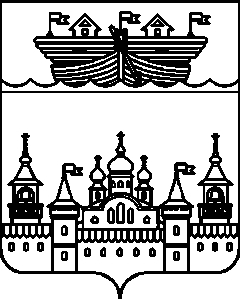 СЕЛЬСКИЙ СОВЕТ ВОЗДВИЖЕНСКОГО СЕЛЬСОВЕТА ВОСКРЕСЕНСКОГО МУНИЦИПАЛЬНОГО РАЙОНА НИЖЕГОРОДСКОЙ ОБЛАСТИРЕШЕНИЕ 18 ноября 2020 года	№ 32Об участии администрации Воздвиженского сельсовета Воскресенского муниципального района Нижегородской области в проекте по поддержке местных инициативВ соответствии с Постановлением Правительства Нижегородской области от 22 декабря 2017 года № 945 «О реализации на территории Нижегородской области проекта по поддержке местных инициатив», постановлением Правительства Нижегородской области от 22 ноября 2019 года № 870 «О внесении изменений в Постановление Правительства Нижегородской области от 22 декабря 2017 года № 945», в целях реализации на территории Воздвиженского сельсовета проекта по поддержке местных инициатив в 2021 году, а также в целях повышения качества социальных услуг на местном уровне, сельский Совет Воздвиженского сельсовета Воскресенского муниципального района Нижегородской области решил:1.Принять участие в проекте по поддержке местных инициатив в 2021 году.2.Рекомендовать администрации Воздвиженского сельсовета принять участие в конкурсном отборе проектов по поддержке местных инициатив.3.Настоящее решение опубликовать в средствах массовой информации (в информационно-телекоммуникационной сети «Интернет») на официальном сайте администрации Воскресенского муниципального района.4.Настоящее решение вступает в силу со дня его официального опубликования и распространяется на правоотношения, возникшие с 18 ноября 2020 годаГлава местного самоуправленияВоздвиженского сельсовета 						М.С.Горячкина